АДМИНИСТРАЦИЯ МУНИЦИПАЛЬНОГО ОБРАЗОВАНИЯНАЗИЕВСКОЕ ГОРОДСКОЕ ПОСЕЛЕНИЕКИРОВСКОГО МУНИЦИПАЛЬНОГО РАЙОНАЛЕНИНГРАДСКОЙ  ОБЛАСТИП О С Т А Н О В Л Е Н И Еот  __________  2020 года № ___Об утверждении Правил определения требований к закупаемым муниципальными органами муниципального образования Назиевское городского поселение Кировского муниципального района Ленинградской области и подведомственными ей муниципальными казенными учреждениями отдельным видам товаров, работ, услуг (в том числе предельных цен товаров, работ, услуг)В соответствии со ст.19 Федерального закона от 05 апреля 2013 года № 44-ФЗ «О контрактной системе в сфере закупок товаров, работ, услуг для обеспечения государственных и муниципальных нужд», постановлением Правительства Российской Федерации от 02.09.2015 года № 926 «Об утверждении общих правил определения требований к закупаемым заказчиками отдельным видам товаров, работ, услуг (в том числе предельных цен товаров, работ, услуг)», постановляет:Утвердить Правила определения требований к закупаемым муниципальными органами муниципального образования Назиевское городского поселение Кировского муниципального района Ленинградской области и подведомственными ей муниципальными казенными учреждениями отдельным видам товаров, работ, услуг (в том числе предельных цен товаров, работ, услуг) согласно приложению.Постановление администрации муниципального образования Назиевское городского поселения Кировского муниципального района Ленинградской области от 13 января 2017 года № 03 «Об определении требований к закупаемым администрацией муниципального образования Назиевское городского поселение Кировского муниципального района Ленинградской области и подведомственными ей казенными учреждениями  отдельным видам товаров, работ, услуг (в том числе предельных цен товаров, работ, услуг)» признать утратившим силу.Опубликовать  постановление  в газете «Назиевский вестник» и разместить в сети Интернет на официальном сайте МО Назиевское городское поселение  (http://nazia.lenobl.ru/).Постановление вступает в силу после официального опубликования.Глава администрации  					                        О.И. КибановРазослано: дело, МКУК «КСЦ «Назия», МКУ «Управление хозяйственного обеспечения и транспорта», прокуратура.УТВЕРЖДЕНО                          постановлением  администрации    муниципального образования          Назиевское городское поселение    Кировского муниципального района                         Ленинградской области           от _________ г. № _______(Приложение)Правила определения требований к закупаемым муниципальными органами муниципального образования Назиевское городское поселение Кировского муниципального района Ленинградской области и подведомственными им муниципальными казенными учреждениями отдельным видам товаров, работ, услуг (в том числе предельных цен товаров, работ, услуг)1. Настоящие Правила устанавливают порядок определения требований к закупаемым муниципальными органами муниципального образования Назиевское городское поселение Кировского муниципального района Ленинградской области и подведомственными им казенными учреждениями отдельным видам товаров, работ, услуг (в том числе предельных цен товаров, работ, услуг).2. Муниципальные органы муниципального образования Назиевское городское поселение Кировского муниципального района Ленинградской области (далее – заказчики) утверждают определенные в соответствии с настоящими Правилами требования к закупаемым ими и подведомственными им казенными учреждениями отдельным видам товаров, работ, услуг, включающие перечень отдельных видов товаров, работ, услуг, их потребительские свойства (в том числе качество) и иные характеристики (в том числе предельные цены товаров, работ, услуг) (далее - ведомственный перечень).Ведомственный перечень составляется по форме согласно приложению №1 на основании обязательного перечня отдельных видов товаров, работ, услуг, в отношении которых определяются требования к их потребительским свойствам (в том числе качеству) и иным характеристикам (в том числе предельные цены товаров, работ, услуг), предусмотренного приложением №2 к настоящим Правилам (далее - обязательный перечень).В отношении отдельных видов товаров, работ, услуг, включенных в обязательный перечень, в ведомственном перечне определяются их потребительские свойства (в том числе качество) и иные характеристики (в том числе предельные цены указанных товаров, работ, услуг), если указанные свойства и характеристики не определены в обязательном перечне.Заказчики в ведомственном перечне определяют значения характеристик (свойств) отдельных видов товаров, работ, услуг (в том числе предельные цены товаров, работ, услуг), включенных в обязательный перечень, в случае, если в обязательном перечне не определены значения таких характеристик (свойств) (в том числе предельные цены товаров, работ, услуг).3. Отдельные виды товаров, работ, услуг, не включенные в обязательный перечень, подлежат включению в ведомственный перечень при условии, если средняя арифметическая сумма значений следующих критериев превышает 20 процентов:а) доля оплаты по отдельному виду товаров, работ, услуг для обеспечения муниципальных нужд за отчетный финансовый год (в соответствии с графиками платежей) по контрактам, информация о которых включена в реестр контрактов, заключенных заказчиками и подведомственными им казенными учреждениями в общем объеме оплаты по контрактам, включенным в указанные реестры (по графикам платежей), заключенным соответствующими заказчиками и подведомственными им казенными учреждениями; б) доля контрактов заказчиков и подведомственных им казанных учреждений на приобретение отдельного вида товаров, работ, услуг для обеспечения муниципальных нужд, заключенных в отчетном финансовом году, в общем количестве контрактов заказчиков и подведомственных им казанных учреждений на приобретение товаров, работ, услуг, заключенных в отчетном финансовом году.4. Заказчики при включении в ведомственный перечень отдельных видов товаров, работ, услуг, не указанных в обязательном перечне, применяет установленные пунктом 3 настоящих Правил критерии, исходя из определения их значений в процентном отношении к объему осуществляемых заказчиками и подведомственными им казенными учреждениями закупок.5. В целях формирования перечня заказчики вправе определять дополнительные критерии отбора отдельных видов товаров, работ, услуг и порядок их применения, не приводящие к сокращению значения критериев, установленных пунктом 3 настоящих Правил.6. Заказчики при формировании перечня вправе включить в него дополнительно:а) отдельные виды товаров, работ, услуг, не указанные в обязательном перечне и не соответствующие критериям, указанным в пункте 3 настоящих Правил;б) характеристики (свойства) товаров, работ, услуг, не включенные в обязательный перечень и не приводящие к необоснованным ограничениям количества участников закупки;в) значения количественных и (или) качественных показателей характеристик (свойств) товаров, работ, услуг, которые отличаются от значений, предусмотренных обязательным перечнем, и обоснование которых содержится в соответствующей графе приложения №1 к настоящим Правилам, в том числе с учетом функционального назначения товара, под которым для целей настоящих Правил понимается цель и условия использования (применения) товара, позволяющие товару выполнять свое основное назначение, вспомогательные функции или определяющие универсальность применения товара (выполнение соответствующих функций, работ, оказание соответствующих услуг, территориальные, климатические факторы и другое).7. Значения потребительских свойств и иных характеристик (в том числе предельные цены) отдельных видов товаров, работ, услуг, включенных в перечень, устанавливаются:а) с учетом категорий и (или) групп должностей работников заказчиков и подведомственных им казенных учреждений, если затраты на их приобретение в соответствии с Правилами определения нормативных затрат на обеспечение функций муниципальных органов, включая подведомственные им казенные учреждения, определяются с учетом категорий и (или) групп должностей работников;б) с учетом категорий и (или) групп должностей работников, если затраты на их приобретение в соответствии с требованиями к определению нормативных затрат не определяются с учетом категорий и (или) групп должностей работников, - в случае принятия соответствующего решения заказчиком.8. Дополнительно включаемые в перечень отдельные виды товаров, работ, услуг должны отличаться от указанных в обязательном перечне отдельных видов товаров, работ, услуг кодом товара, работы, услуги в соответствии с Общероссийским классификатором продукции по видам экономической деятельности.    Приложение № 1 к Правиламопределения требований к закупаемым муниципальными органамимуниципального образования Назиевское городское поселениеКировского муниципального  района Ленинградской области и подведомственными им муниципальными казенными учреждениямиотдельным видам товаров, работ, услуг(в том числе предельных цен товаров, работ, услуг) (форма),     утвержденным постановлением администрации муниципального образования Назиевское городское поселениеКировского муниципального  района Ленинградской области от «___» _________ 2020 г. № _____ПЕРЕЧЕНЬотдельных видов товаров, работ, услуг, их потребительские свойства (в том числе качество) и иные характеристики (в том числе предельные цены товаров, работ, услуг) к ним<*> Указывается в случае установления характеристик, отличающихся от значений, содержащихся в обязательном перечне отдельных видов товаров, работ, услуг, в отношении которых определяются требования к их потребительским свойствам (в том числе качеству) и иным характеристикам (в том числе предельные цены товаров, работ, услуг).Приложение № 1 к Правиламопределения требований к закупаемым муниципальными органамимуниципального образования Назиевское городское поселениеКировского муниципального  района Ленинградской области и подведомственными им муниципальными казенными учреждениямиотдельным видам товаров, работ, услуг(в том числе предельных цен товаров, работ, услуг) (форма),     утвержденным постановлением администрации муниципального образования Назиевское городское поселениеКировского муниципального  района Ленинградской области от «___» _________ 2020 г. № _____ОБЯЗАТЕЛЬНЫЙ ПЕРЕЧЕНЬ ОТДЕЛЬНЫХ ВИДОВ ТОВАРОВ, РАБОТ, УСЛУГ, В ОТНОШЕНИИ КОТОРЫХОПРЕДЕЛЯЮТСЯ ТРЕБОВАНИЯ К ПОТРЕБИТЕЛЬСКИМ СВОЙСТВАМ (В ТОМ ЧИСЛЕ КАЧЕСТВУ) И ИНЫМ ХАРАКТЕРИСТИКАМ (В ТОМ ЧИСЛЕ ПРЕДЕЛЬНЫЕ ЦЕНЫ ТОВАРОВ, РАБОТ, УСЛУГ)№п/пКод по ОКПД2Наименование отдельного вида товаров, работ, услугЕдиница измеренияЕдиница измеренияТребования к потребительским свойствам (в том числе качеству) и иным характеристикам, утвержденные Администрацией МО Назиевское городское поселениеТребования к потребительским свойствам (в том числе качеству) и иным характеристикам, утвержденные Администрацией МО Назиевское городское поселениеТребования к потребительским свойствам (в том числе качеству) и иным характеристикам, утвержденным муниципальным органомТребования к потребительским свойствам (в том числе качеству) и иным характеристикам, утвержденным муниципальным органомТребования к потребительским свойствам (в том числе качеству) и иным характеристикам, утвержденным муниципальным органомТребования к потребительским свойствам (в том числе качеству) и иным характеристикам, утвержденным муниципальным органом№п/пКод по ОКПД2Наименование отдельного вида товаров, работ, услугкод по ОКЕИнаименованиехарактеристиказначение характеристикихарактеристиказначение характеристикиобоснование отклонения значения от утвержденного администрацией муниципального образования Назиевское городское поселениефункциональное назначение <*>Отдельные виды товаров, работ, услуг, включенные в перечень отдельных видов товаров, работ, услуг, предусмотренный приложением № 2 к Правилам определения требований к закупаемым муниципальными органоми муниципального образования Назиевское городское поселение Кировского муниципального района Ленинградской области и подведомственными им казенными учреждениями отдельным видам товаров, работ, услуг  (в том числе предельных цен товаров, работ, услуг).Отдельные виды товаров, работ, услуг, включенные в перечень отдельных видов товаров, работ, услуг, предусмотренный приложением № 2 к Правилам определения требований к закупаемым муниципальными органоми муниципального образования Назиевское городское поселение Кировского муниципального района Ленинградской области и подведомственными им казенными учреждениями отдельным видам товаров, работ, услуг  (в том числе предельных цен товаров, работ, услуг).Отдельные виды товаров, работ, услуг, включенные в перечень отдельных видов товаров, работ, услуг, предусмотренный приложением № 2 к Правилам определения требований к закупаемым муниципальными органоми муниципального образования Назиевское городское поселение Кировского муниципального района Ленинградской области и подведомственными им казенными учреждениями отдельным видам товаров, работ, услуг  (в том числе предельных цен товаров, работ, услуг).Отдельные виды товаров, работ, услуг, включенные в перечень отдельных видов товаров, работ, услуг, предусмотренный приложением № 2 к Правилам определения требований к закупаемым муниципальными органоми муниципального образования Назиевское городское поселение Кировского муниципального района Ленинградской области и подведомственными им казенными учреждениями отдельным видам товаров, работ, услуг  (в том числе предельных цен товаров, работ, услуг).Отдельные виды товаров, работ, услуг, включенные в перечень отдельных видов товаров, работ, услуг, предусмотренный приложением № 2 к Правилам определения требований к закупаемым муниципальными органоми муниципального образования Назиевское городское поселение Кировского муниципального района Ленинградской области и подведомственными им казенными учреждениями отдельным видам товаров, работ, услуг  (в том числе предельных цен товаров, работ, услуг).Отдельные виды товаров, работ, услуг, включенные в перечень отдельных видов товаров, работ, услуг, предусмотренный приложением № 2 к Правилам определения требований к закупаемым муниципальными органоми муниципального образования Назиевское городское поселение Кировского муниципального района Ленинградской области и подведомственными им казенными учреждениями отдельным видам товаров, работ, услуг  (в том числе предельных цен товаров, работ, услуг).Отдельные виды товаров, работ, услуг, включенные в перечень отдельных видов товаров, работ, услуг, предусмотренный приложением № 2 к Правилам определения требований к закупаемым муниципальными органоми муниципального образования Назиевское городское поселение Кировского муниципального района Ленинградской области и подведомственными им казенными учреждениями отдельным видам товаров, работ, услуг  (в том числе предельных цен товаров, работ, услуг).Отдельные виды товаров, работ, услуг, включенные в перечень отдельных видов товаров, работ, услуг, предусмотренный приложением № 2 к Правилам определения требований к закупаемым муниципальными органоми муниципального образования Назиевское городское поселение Кировского муниципального района Ленинградской области и подведомственными им казенными учреждениями отдельным видам товаров, работ, услуг  (в том числе предельных цен товаров, работ, услуг).Отдельные виды товаров, работ, услуг, включенные в перечень отдельных видов товаров, работ, услуг, предусмотренный приложением № 2 к Правилам определения требований к закупаемым муниципальными органоми муниципального образования Назиевское городское поселение Кировского муниципального района Ленинградской области и подведомственными им казенными учреждениями отдельным видам товаров, работ, услуг  (в том числе предельных цен товаров, работ, услуг).Отдельные виды товаров, работ, услуг, включенные в перечень отдельных видов товаров, работ, услуг, предусмотренный приложением № 2 к Правилам определения требований к закупаемым муниципальными органоми муниципального образования Назиевское городское поселение Кировского муниципального района Ленинградской области и подведомственными им казенными учреждениями отдельным видам товаров, работ, услуг  (в том числе предельных цен товаров, работ, услуг).Отдельные виды товаров, работ, услуг, включенные в перечень отдельных видов товаров, работ, услуг, предусмотренный приложением № 2 к Правилам определения требований к закупаемым муниципальными органоми муниципального образования Назиевское городское поселение Кировского муниципального района Ленинградской области и подведомственными им казенными учреждениями отдельным видам товаров, работ, услуг  (в том числе предельных цен товаров, работ, услуг).1.Дополнительный перечень отдельных видов товаров, работ, услуг, определенный муниципальными органами.Дополнительный перечень отдельных видов товаров, работ, услуг, определенный муниципальными органами.Дополнительный перечень отдельных видов товаров, работ, услуг, определенный муниципальными органами.Дополнительный перечень отдельных видов товаров, работ, услуг, определенный муниципальными органами.Дополнительный перечень отдельных видов товаров, работ, услуг, определенный муниципальными органами.Дополнительный перечень отдельных видов товаров, работ, услуг, определенный муниципальными органами.Дополнительный перечень отдельных видов товаров, работ, услуг, определенный муниципальными органами.Дополнительный перечень отдельных видов товаров, работ, услуг, определенный муниципальными органами.Дополнительный перечень отдельных видов товаров, работ, услуг, определенный муниципальными органами.Дополнительный перечень отдельных видов товаров, работ, услуг, определенный муниципальными органами.Дополнительный перечень отдельных видов товаров, работ, услуг, определенный муниципальными органами.1.xxxxxxxxxxxx п/пКод по ОКПДНаименование отдельного вида товаров, работ, услугТребования к потребительским свойствам (в том числе качеству) и иным характеристикам (в том числе предельные цены) отдельных видов товаров, работ, услугТребования к потребительским свойствам (в том числе качеству) и иным характеристикам (в том числе предельные цены) отдельных видов товаров, работ, услугТребования к потребительским свойствам (в том числе качеству) и иным характеристикам (в том числе предельные цены) отдельных видов товаров, работ, услугТребования к потребительским свойствам (в том числе качеству) и иным характеристикам (в том числе предельные цены) отдельных видов товаров, работ, услугТребования к потребительским свойствам (в том числе качеству) и иным характеристикам (в том числе предельные цены) отдельных видов товаров, работ, услугТребования к потребительским свойствам (в том числе качеству) и иным характеристикам (в том числе предельные цены) отдельных видов товаров, работ, услугТребования к потребительским свойствам (в том числе качеству) и иным характеристикам (в том числе предельные цены) отдельных видов товаров, работ, услугТребования к потребительским свойствам (в том числе качеству) и иным характеристикам (в том числе предельные цены) отдельных видов товаров, работ, услуг п/пКод по ОКПДНаименование отдельного вида товаров, работ, услугхарактеристикаединица измеренияединица измерениязначение характеристикизначение характеристикизначение характеристикизначение характеристикизначение характеристики п/пКод по ОКПДНаименование отдельного вида товаров, работ, услугхарактеристикакод по ОКЕИнаименованиезначение характеристикизначение характеристикизначение характеристикизначение характеристикизначение характеристики п/пКод по ОКПДНаименование отдельного вида товаров, работ, услугхарактеристикакод по ОКЕИнаименованиеМуниципальный органМуниципальный органМуниципальный органПодведомственные учрежденияПодведомственные учреждения п/пКод по ОКПДНаименование отдельного вида товаров, работ, услугхарактеристикакод по ОКЕИнаименованиеКатегория «руководители» высшей и главной группы должностей муниципальной службыКатегория «руководители» ведущей группы должностей муниципальной службыДолжности муниципальной службы категории «специалисты», иные должности, не относящиеся к должностям муниципальной службыГруппа должностей категории «руководители» («заместитель руководителя»)должности категории «специалисты», иные должности 1.26.20.11Компьютеры портативные массой не более 10 кг такие, как ноутбуки, планшетные компьютеры, карманные компьютеры, в том числе совмещающие функции мобильного телефонного аппарата, электронные записные книжки и аналогичная компьютерная техника.Пояснения по требуемой продукции: ноутбуки, планшетные компьютеры.размер и тип экрана вес тип процессора частота процессора размер оперативной памятиобъем накопителя тип жесткого диска оптический привод наличие модулей Wi-Fi, Bluetooth, поддержки 3G (UMTS)тип видеоадаптеравремя работы операционная системапредустановленное программное обеспечение2.26.02.15Машины вычислительные электронные цифровые прочие, содержащие или не содержащие в одном корпусе одно или два из следующих устройств для автоматической обработки данных: запоминающие устройства, устройства ввода, устройства вывода. Пояснения по требуемой продукции: компьютеры персональные настольные, рабочие станции выводатип (моноблок/системный блок и монитор)размер экрана/мониторатип процессора частота процессора размер оперативной памятиобъем накопителя тип жесткого дискаоптический привод тип видеоадаптера операционная система предустановленное программное обеспечение 3.26.02.16Устройства ввода или вывода, содержащие или не содержащие в одном корпусе запоминающие устройства. Пояснения по требуемой продукции: принтеры, сканеры.метод печати (струйный/лазерный - для принтера) разрешение сканирования (для сканера) цветность (цветной/черно-белый) максимальный формат скорость печати/ сканирования наличие дополнительных модулей и интерфейсов (сетевой интерфейс, устройства чтения карт памяти и т.д.)4.26.30.11Аппаратура коммуникационная передающая с приемными устройствами. Пояснения по требуемой продукции: телефоны мобильныетип устройства (телефон/смартфон) поддерживаемые стандарты операционная система время работы метод управления (сенсорный/кнопочный) количество SIM-картналичие модулей и интерфейсов (Wi-Fi, Bluetooth, USB, GPS)стоимость годового владения оборудованием (включая договоры технической поддержки, обслуживания, сервисные договоры) из расчета на одного абонента (одну единицу трафика) в течение всего срока службыпредельная цена383рубльне более 15 тыс.не более 10 тыс.не более 5 тыс.не более 10 тыс.5.29.10.21Средства транспортные с двигателем с искровым зажиганием, с рабочим объемом цилиндров не более 1500 см3, новыемощность двигателя, комплектацияпредельная цена251лошадиная силарубльне более 200не более 2,5 млн.5.29.10.21Средства транспортные с двигателем с искровым зажиганием, с рабочим объемом цилиндров не более 1500 см3, новыемощность двигателя, комплектацияпредельная цена383лошадиная силарубльне более 200не более 2,5 млн.6.29.10.22Средства транспортные с двигателем с искровым зажиганием, с рабочим объемом цилиндров более 1500 см3, новыемощность двигателя, комплектацияпредельная цена251383лошадиная силарубльне более 200не более 2,5 млн.7.29.10.23Средства транспортные с поршневым двигателем внутреннего сгорания с воспламенением от сжатия (дизелем или полудизелем), новыемощность двигателя251383лошадиная силарубльне более 200не более 2,5 млн.7.29.10.23Средства транспортные с поршневым двигателем внутреннего сгорания с воспламенением от сжатия (дизелем или полудизелем), новыекомплектация251383лошадиная силарубльне более 200не более 2,5 млн.7.29.10.23Средства транспортные с поршневым двигателем внутреннего сгорания с воспламенением от сжатия (дизелем или полудизелем), новыепредельная цена251383лошадиная силарубльне более 200не более 2,5 млн.8.29.10.24Средства автотранспортные для перевозки людей прочиемощность двигателякомплектацияпредельная цена251383лошадиная силарубльне более 200не более 2,5 млн.9.31.01.11Мебель металлическая для офисов. Пояснения по закупаемой продукции: мебель для сидения, преимущественно с металлическим каркасомматериал (металл)обивочные материалыпредельное значение - кожа натуральная;возможные значения: искусственная кожа, мебельный (искусственный) мех, искусственная замша (микрофибра), ткань, нетканые материалыпредельное значение - искусственная кожа;возможные значения: мебельный (искусственный) мех, искусственная замша (микрофибра), ткань, нетканые материалыпредельное значение - ткань;возможные значения: нетканые материалыпредельное значение - искусственная кожа;возможные значения: мебельный (искусственный) мех, искусственная замша (микрофибра), ткань, нетканые материалыпредельное значение - ткань;возможные значения: нетканые материалы10.31.01.12Мебель деревянная для офисов. Пояснения по закупаемой продукции: мебель для сидения, преимущественно с деревянным каркасомматериал (вид древесины)обивочные материалыпредельное значение - массив древесины «ценных» пород (твердолиственных и тропических);возможные значения: древесина хвойных и мягколиственных пород:береза, лиственница, сосна, ельпредельное значение - кожа натуральная;возможные значения: искусственная кожа, мебельный (искусственный) мех, искусственная замша (микрофибра), ткань, нетканые материалывозможное значение - древесина хвойных и мягколиственных пород:береза, лиственница, сосна, ельпредельное значение - искусственная кожа;возможные значения: мебельный (искусственный) мех, искусственная замша (микрофибра), ткань, нетканые материалывозможное значение - древесина хвойных и мягколиственных пород:береза, лиственница, сосна, ельпредельное значение - ткань.возможное значение: нетканые материалывозможное значение - древесина хвойных и мягколиственных пород:береза, лиственница, сосна, ельпредельное значение - искусственная кожа;возможные значения: мебельный (искусственный) мех, искусственная замша (микрофибра), ткань, нетканые материалывозможное значение - древесина хвойных и мягколиственных пород:береза, лиственница, сосна, ельпредельное значение - ткань.возможное значение: нетканые материалы11.49.32.11Услуги таксимощность двигателя автомобилятип коробки передач автомобилякомплектация автомобилявремя предоставления автомобиля потребителю251лошадиная силане более 20012.49.32.12Услуги по аренде легковых автомобилей с водителеммощность двигателя автомобилятип коробки передач автомобилякомплектация автомобилявремя предоставления автомобиля потребителю251лошадиная силане более 20013.77.11.10Услуги по аренде и лизингу легковых автомобилей и легких (не более 3,5 т) автотранспортных средств без водителя. Пояснения по требуемой услуге: услуга по аренде и лизингу легковых автомобилей без водителя;услуга по аренде и лизингу легких (до 3,5 т) автотранспортных средств без водителямощность двигателя автомобилятип коробки передач автомобилякомплектация автомобилямощность двигателятип коробки передачкомплектация251лошадиная силане более 200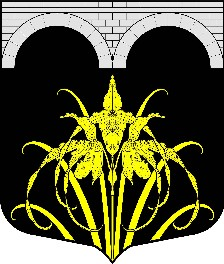 